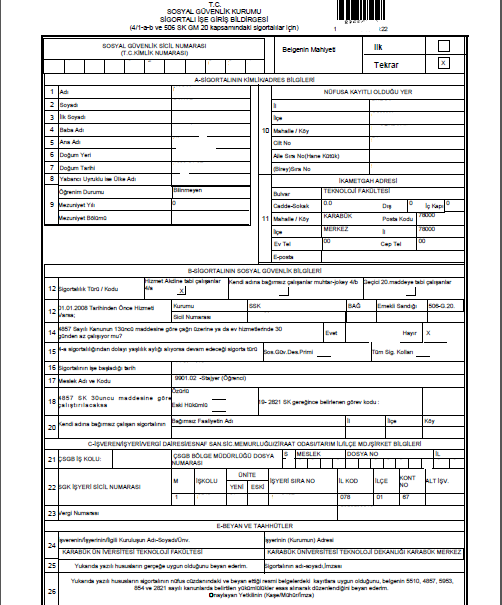 SİGORTALI İŞE GİRİŞ BİLDİRGESİ HAKKINDAİşveren olarak Fakülte tarafından Meslek Hastalıkları ve İş yeri kazalarına karşı sigortalandığınızı gösterir belgedir.            (Not: İş yerinizde başınıza gelecek bir kaza sonrasında mümkünse o gün en geç ertesi gün Fakültenizle temasa geçip durumu bildiriniz.)Belgeniz yasal olarak en erken; işe giriş tarihinizden 1 ay önce düzenlenebilir. Dolayısıyla örneğin Haziran ayının 4’ünde Temmuz ayının 5’i ve sonrasında başlayacak olan stajlarınıza ilişkin işe giriş bildirgeleri henüz düzenlenemez.BELGENİZİ FAKÜLTEMİZ Z20 NUMARALI ODADAN (ÖĞRENCİ İŞLERİ ODASI) ALABİLİRSİNİZ. BELGENİZ KESİNLİKLE E-POSTA YOLUYLA GÖNDERİLMEYECEKTİR.25 yaşından büyük erkek öğrencilerin, işe giriş bildirgeleri düzenlenmeden önce, Sosyal Sigortalar Kurumuna giderek gelir testi yaptırmaları, kendilerine daha sonra herhangi bir prim borcu çıkmaması açısından önemlidir.